ESCUELA SUPERIOR POLITÉCNICA DEL LITORAL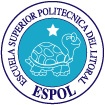 Facultad de Ingeniería en Electricidad y ComputaciónLicenciatura en Sistemas de Información"Políticas y Seguridades para el Diseño de un Proveedor de Servicios de Internet - ISP”TESIS DE GRADOPrevia a la obtención del Título de:LICENCIADO EN SISTEMAS DE INFORMACIONPresentado por:Leopoldo Javier Alava VinuezaJesennia del Pilar Cárdenas CoboClemente Xavier Molina AnchaluisaGuayaquil 		_			Ecuador2005AGRADECIMIENTOA Dios por las bendiciones que ha derramadas, en todo momento y aun mas cuando los ánimos, y a mis padres, ya que sin su apoyo jamás hubiéramos alcanzado los logros que ahora tenemos.Jesennia Cárdenas CoboAGRADECIMIENTOA mis padres por alentarme y estar siempre junto a mi. A mis hermanos por su incondicional apoyoLeopoldo Alava VinuezaAGRADECIMIENTOA Dios, a mis padres, a mi esposa y a mi hijo por sus bendiciones, consejos y ayuda que me han sabido brindar siempre.Xavier Molina AnchaluisaDedicatoriaDedico este trabajo a Dios y a mis padres, por el amor, apoyo, seguridad y confianza que me brindaronJesennia Cárdenas CoboDedicatoriaA mis padres que me dieron la vida, me vieron crecer y gracias a sus consejos, apoyo y comprensión supieron guiarme y al mismo tiempo fueron mi inspiración. Leopoldo Alava VinuezaDedicatoriaA Díos, a mi madre, a mi esposa y a mi hijo, que por todos el amor y confianza que han puesto en mi siempre y en especial a mi hijo Adam Xavier.Xavier Molina AnchaluisaDeclaración ExpresaLa responsabilidad por los hechos, ideas y doctrinas expuestas en esta tesis de grado nos corresponden exclusivamente; y el patrimonio intelectual de la misma a Licenciatura de Sistemas de Información, de  la Escuela Superior Politécnica del Litoral.Leopoldo Javier Alava Vinueza Jesennia del Pilar Cárdenas CoboClemente Xavier Molina AnchaluisaTribunal de GradoIng. Mónica VillavicencioCoordinadora de la Licenciatura en Sistemas de Información Ing. Albert EspinalDirector de TesisIng. Cristina AbadVocal PrincipalIng. Marcelo LoorVocal PrincipalresumenUna solución de seguridad no es algo que se pueda definir como un producto que se instala o se aplica en el momento. La seguridad es un proceso continuo de estudio sobre nuevos métodos, servicios y productos que están disponibles para atacar redes, sistemas, y aplicaciones. Son revisiones continuas, de actualización de políticas y procedimientos preventivos ante posibles ataques. El presente proyecto se enfoca en la definición de seguridades para el diseño de un ISP (Proveedor de Servicios de Internet), y su correcta aplicación para prevenir ataques internos y externos que comprometan su integridad.Los primeros capítulos del presente proyecto  definen los elementos de hardware y software necesarios para la implementación de un ISP,  luego políticas y procedimientos que permitirán la administración de  estos elementos. Unificamos dentro de la seguridad los recursos de software, hardware  y humano. Siendo este último uno de los mas importantes para el buen desempeño del proyecto, ya que si falla la parte humana, en el caso de un ataque social, todo puede fallar.CONCLUSION y recomendacionesLa idea de la tesis es de conectar a la mayor cantidad de personas al Internet y con costos accesibles a todos los niveles sociales y como podríamos llegar a realizar esto, y una solución muy practica y sencilla es la conexión vía telefónica, ya que en estos momentos un alto porcentaje de los hogares puede conectarse  a Internet mediante una conexión Dial Up.Los sistemas operativos que se usan para el funcionamiento de la empresa fueron elegidos en base a características, uso, interfaz, conectividad, seguridad, entro otros puntos,  motivo por el que se escogieron los siguientes sistemas operativos:Linux: Por sus diferentes versiones, seguridades, protocolos, etc, este sistema operativo es el más idóneo para la parte operacional de la empresa, ya que así podemos tener un mejor control sobre accesos de para el ingreso de los usuarios confiables y el control de usuarios no deseables, adicionalmente Linux esta siendo actualizado constantemente  lo que permite que su actualización sea constante, y con esto se corregirán errores en un tiempo mucho menor.Windows: Este sistema operativo fue elegido para el área administrativa de la empresa, su elección se debió a que la mayor parte de los usuarios saben o conocen el correcto manejo de las diferentes aplicaciones de Microsoft. Sus interfaces son muy amigables para con los usuarios, de esta manera el usuario no tiene problema con el manejo de las diferentes aplicaciones de Windows.Los equipos y aplicaciones que se usarán para una conexión que brinden seguridad, estabilidad y confiabilidad a los clientes cuando deseen ingresar a Internet.  Los equipos son:Raduis.Router.Servidores.RAS.Las aplicaciones usadas para brindar un mejor servicio a los clientes y tener un rendimiento más alto son:FirewallIDSRed Hat LinuxNorton AntirusARCServer (Software para Respaldar Información)Con un correcto funcionamiento e interacción entre los equipos y aplicaciones, se podrá brindar al cliente un buen servicio, de esta forma los usuarios darán buenas referencias de nosotros, así en corto tiempo se tendrá una cantidad mayor de usuarios y un mejor rendimiento financiero.indice generalINDICE GENERAL									XIVINDICE DE TABLAS								XIXINDICE DE GRAFICOS								XXINTRODUCCION									1capitulo 1INTRODUCCION A LAS REDES DE COMPUTADORAS	1.1.	CONCEPTO GENERAL DE REDES					21.2. 	CLASIFICACIÓN DE LAS REDES					21.2.1.  Red de Área Local (LAN)							31.2.2.  Red de Área Metropolitana (MAN)					31.2.3.  Red de Área Amplia (WAN)						41.3. 	ARQUITECTURAS DE REDES						51.4. 	COMPONENTES DE UNA RED						71.4.1.	Dispositivos de Redes							71.4.2. 	Enlaces de Comunicaciones						81.5. 	MODELO DE REFERENCIA OSI						91.5.1. 	Capa Física									101.5.2. 	Capa de Enlace de Datos							111.5.3. 	Capa de Red									121.5.4. 	Capa de Transporte							131.5.5.  Capa de Sesión								141.5.6.	Capa de Presentación							141.5.7. 	Capa de Aplicación								151.6. 	ARQUITECTURA TCP /IP							161.6.1. 	Capa de Internet								161.6.2. 	Capa de Transporte							181.6.3.  Capa de Aplicación								201.6.4.  Capa de red									211.7.	 PROTOCOLOS Y DIRECCIONES					221.7.1.	 Protocolos Superiores							221.7.2. 	 URL (Uniforme Resource Locator)					22capitulo 2PROVEEDOR SERVICIO DE INTERNET ISP 2.1. 	Reseña Histórica								262.2. 	Generalidades 								282.3.	Marco General 								282.4.	Visión del Cliente 								292.5. 	Visión del Proveedor 							302.6.	Estructura de un ISP 							332.7.	Esquema de Conexión 							352.8. 	Distribución de las Oficinas 						36capitulo 3ANALISIS DE PLATAFORMAS PARA EL PROVEEDOR DE SERVICIO DE INTERNET 3.1.	 Selección de Sistemas Operativos					383.1.1. 	 Clases y Análisis Sistemas Operativos					383.1.2. 	 Características de Sistemas Operativos				413.1.3. 	 Sistema Operativo Linux							443.1.3.1 Fiabilidad / Estabilidad							443.1.3.2 Rendimiento								453.1.3.3 Versatilidad									453.1.3.4 Comodidad									463.1.3.5 Seguridad									473.1.3.6 Conclusión									483.1.4. 	 Sistema Operativo Solaris						493.1.4.1 Características								493.1.4.2 Herramientas para el Administrador del Sistema			503.1.4.3 Conclusión									513.1.5. 	 Sistema Operativo Windows Server 2003				523.1.5.1 Características para Implementar, Administrar y Usar		523.1.5.2 Infraestructura segura							533.1.5.3 Confiabilidad y  Disponibilidad						533.1.5.4 Creación de sitios Web de Internet e Intranet				543.1.5.5 Windows Server 2003, Web Edition					553.1.5.6 Resumen									553.2.	 Detección de Intrusos							563.2.1. 	 Tipos de IDS								573.2.1.1 Por Situación								573.2.1.2 Clasificación según los modelos de detecciones			583.2.1.3 Por el Tipo de Respuesta							593.2.2. 	 Arquitectura de IDS							603.2.3. 	 Conclusiones								623.3. 	 Firewall									633.3.1. 	 Característica								633.3.2. 	 Función									643.3.3. 	 Tipos										653.3.3.1 Filtrado de Paquetes							653.3.3.2 Nivel de Aplicación								663.3.3.3 Híbridos									673.3.4. 	 Arquitecturas								683.3.5.   Para Intranets								693.3.6.   Administración y Gestión							703.4.      Otros Componentes Adicionales						703.4.1. 	  Equipamiento de Redes CSU/DTU					723.4.2.	 Servidores de Acceso							723.4.3.	 Aplicaciones según Sistema Operativo					723.4.4. 	 Servidores Web								733.4.5.	 Servidores para transferencia de Archivos				743.4.6.	 Servidor de resolución de Nombres					753.4.7.	 Software de Servidores de Correo Electrónico				753.4.8.	 Servidores de Proxy y Cache						763.4.9.	 Software para Bases de Datos						773.4.10. Paquetes de Contabilidad para ISP					783.5.	 Recomendación Final							783.5.1.	 Sistema Operativo Área Operativa					783.5.2.	 Conexión ISP – Cliente							79capitulo 4SEGURIDAD Y SERVICIOS UN PROVEEDOR DE SERVICIO DE INTERNET 4.1.	 Servicios Internet								814.1.1. 	 Servicio de Resolución de Nombres DNS				814.1.1.1 Espacio de Nombres de Dominio					854.1.2. 	 Servicio de correo electrónico						874.1.2.1 Servicio POP3 e IMAP							894.1.2.2 MTA Sendmail (SMTP)							914.1.3.  Servicio World Web Wide (WWW)					914.1.4.  Servicio FTP									924.1.5.  Servicio PROXY-CACHE							934.2.	Conectividad									934.3.	Administración de redes							954.4.	Seguridad									964.5. 	Equipamiento Computacional						964.6. 	Administración de clientes							98capitulo 5POLÍTICAS DE SEGURIDAD INFORMÁTICA 5.1. Políticas de Seguridad 							1005.1.1. Definición de Políticas de Seguridad Informática 			1005.1.2. Elementos de una Política de Seguridad Informática 			1015.1.3. Razones que Impiden la Aplicación de las Políticas deSeguridad									1025.2. 	Privacidad en la Red 							1025.2.1. Características para considerar una red segura	 		1025.2.2. Riesgos o Amenazas a la Privacidad de las Redes 			1035.3. 	Políticas Generales								1055.4. 	Antivirus 									1075.4.1. Correo electrónico de Clientes						1075.4.2. Usuarios Internos		 						1085.4.3. Medidas de Protección Efectivas	 					1105.4.4. Referencia para Software de Antivirus 					1105.5. 	Correo Electrónico	 							1115.6. 	Seguridad de Sistema Detector de Intruso - IDS 			1125.6.1. 	Políticas par Riesgos Medios 						1145.6.2. 	Políticas para Riesgos Altos 						1155.7. 	Seguridad para el Servidor de Servicio de Nombres de       	Dominio - DNS 								1165.7.1.	Métodos para Asegurar el Servidor 					1165.7.1.1Servicio de DNS redundante						1175.7.1.1Servidor en su Red Perimetral						1175.7.1.1Control de Interfaces							1175.7.1.1Limitar Tráfico por IP							1185.7.1.1Encriptación									1185.7.1.1Proteger Cache								1185.7.1.1Autorizar las actualizaciones Dinámicas de DHCP			1185.8. 	Seguridad para Firewall 							1195.9. 	Consideraciones finales de la seguridad 				1205.10. 	Conclusión 									122capitulo 6ESTUDIO ECONOMICO 6.1.	Soluciones Propuestas							1236.1.1.  Primera Alternativa		 						1236.1.2.  Segunda Alternativa							1246.1.3.  Conclusión									1246.2.	Proyección de Ingresos							1256.3.	Costos de Equipos y Licencias 						1256.3.1.  Comunicación y Computación 						1266.3.2.  Licencias de Programas y Aplicaciones 				1276.3.3.  Características de Equipos 						1286.4.	Gastos de Operación 							1316.5.	Gastos Administrativos y Generales 					1326.5.1.  Gastos Administrativos 							1326.5.2.  Generales 									1336.6.	Flujo de Caja 								1346.7.	Punto de Equilibrio 								135ANEXO AANEXO BACRONIMOSBIBLIOGRAFIAindice de tablascapitulo 1TABLA 1.1. Protocolos típicos de Internet y su función			21TABLA 1.2. Uso de caracteres inseguros en direcciones URL		25capitulo 3Tabla 3.1. Comparación de Sistemas Operativos 				39Tabla 3.2. Características de los Sistemas Operativos 			41capitulo 4Tabla 4.1. Dominios genéricos 							33Tabla 4.2. Relación de de Direcciones IP con DNS 				85capitulo 6Tabla 6.1.Proyección de Ingresos 						125Tabla 6.2. Equipos de Computación y Comunicación 				126Tabla 6.3. Software e Infraestructura 						127Tabla 6.4. Descripción de Servidor para e-Mail y Administrativo 		128Tabla 6.5. Descripción de Servidor para Internet 				129Tabla 6.6. Descripción de Equipo para Estaciones de Trabajo 		130Tabla 6.7. Descripción de Impresoras 						130Tabla 6.8. Descripción de Firewall 						131Tabla 6.9. Descripción de Gastos de Operación 				131Tabla 6.10. Descripción de Gastos de Personal 				132Tabla 6.11. Descripción de Gastos Generales 					133Tabla 6.12. Flujo de Caja 								134indice de graficoscapitulo 1FIGURA 1.1. Relación entre hosts y la subred					4FIGURA 1.2. Capas, protocolos e interfaces en una red			6FIGURA 1.3. El modelo de referencia OSI					10FIGURA 1.4. Comparación arquitectura TCP/IP con el modelo OSI	15FIGURA 1.5. Protocolos y redes en el arquitectura TCP/IP			16capitulo 2Figura 2.1. Conexión de un ISP cliente a su proveedor 			28Figura 2.2. Visión del Cliente de un ISP 					30Figura 2.3. Estructura de un ISP				 			33Figura 2.4. Esquema de Enlaces							35Figura 2.5. Distribución de Oficinas 						36capitulo 3Figura 3.1. Red con IDS 								57Figura 3.2  Distribución de los censores dentro de un ISP. 			61capitulo 4Figura 4.1. Semejanzas entre la estructura del DNS y el sistema de ficheros de Linux 					86Figura 4.2. Esquema del correo electrónico Internet 				88Figura 4.3. Representación esquemática del servicio de correo electrónico 						89capitulo 6Figura 6.1. Punto de Equilibrio 							135INTRODUCCIONEn la actualidad el análisis y diseño de las redes de computadores considera con mayor frecuencia los servicios ofrecidos por la “red”, por ejemplo: Web, correo electrónico, etc. De este modo, cobra relevancia el conocimiento y comprensión de los servicios y sus mecanismos de implementación. Este proyecto aborda el tema de los servicios Internet a través de un ISP (Proveedor de Servicios de Internet).Establecer un esquema sistemático para el inicio de operación del ISP, para lo cual hay que considerar estructuras y arquitecturas de las redes, además de modelos de referencia y todos los elementos que intervienen en el diseño de una red y comunicación.Se determinan los servicios básicos que presta un ISP. Con esta base se planifica la segmentación del proceso de implementación del ISP mínimo. Por último se realiza una descripción de las políticas y seguridades que se deberán contemplar dentro del ISP. Esta tesis contiene los siguientes temas: Introducción a los ISP, selección del Sistema Operativo, habilitación de los servicios de Internet, mecanismos de seguridad, políticas de seguridad y análisis financieros de los costos de inversión.